Product Images
Group 1 / Product 1Octopus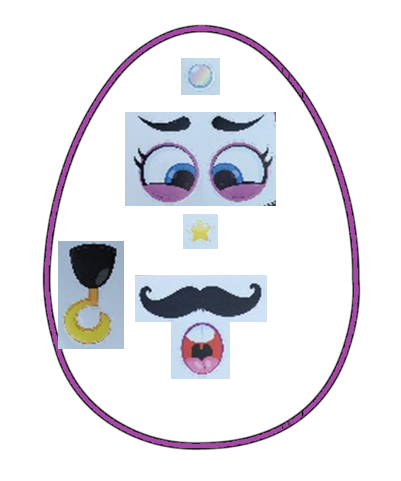 Group 1 / Product 2Octopus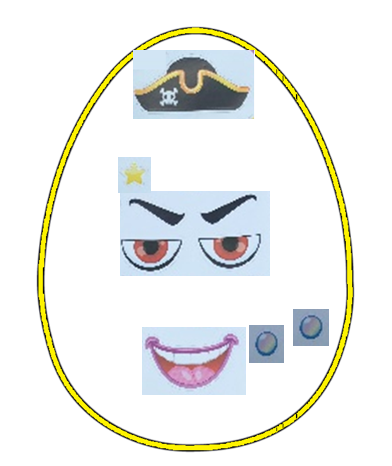 Group 1 / Product 3Unicorn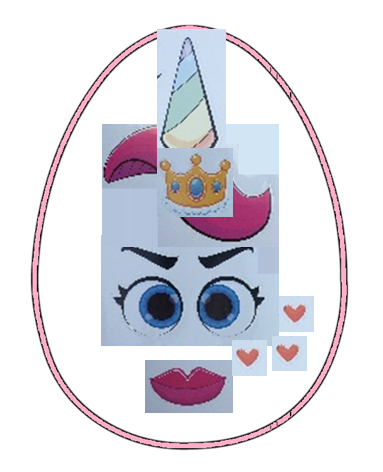 Group 1 / Product 4Unicorn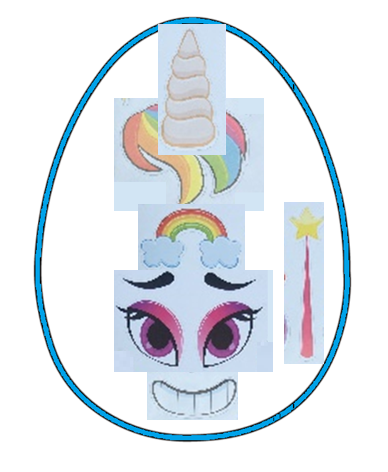 Group 2 / Product 1Tiger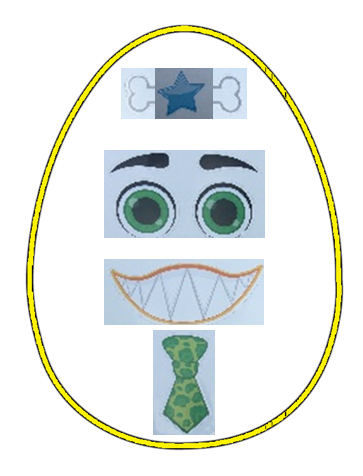 Group 2 / Product 2Tiger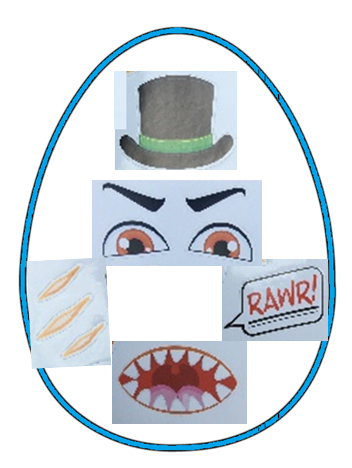 Group 2 / Product 3Elephant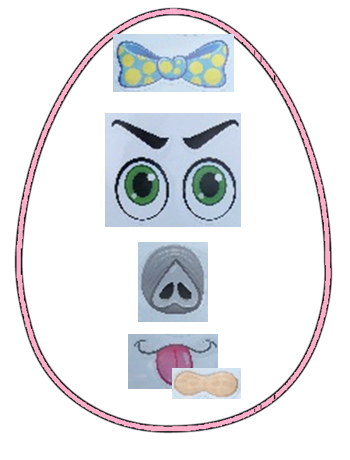 Group 2 / Product 4Elephant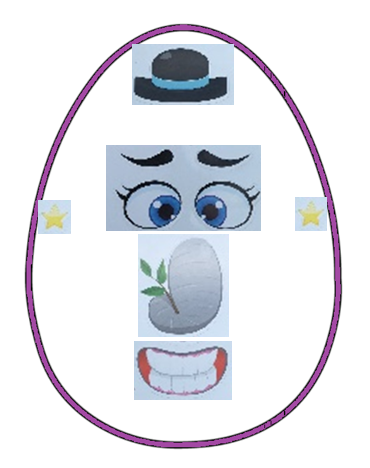 Group 3 / Product 1Shark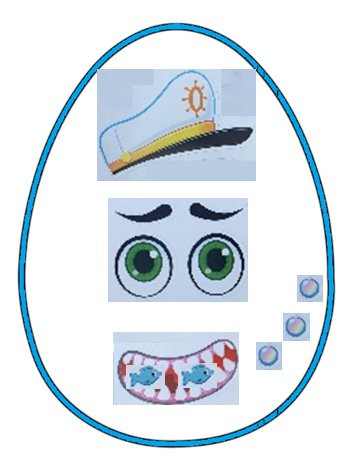 Group 3 / Product 2Shark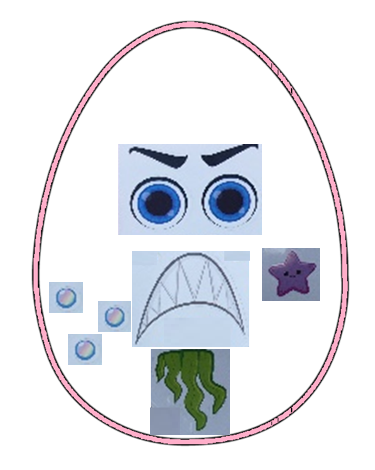 Group 3 / Product 3Monkey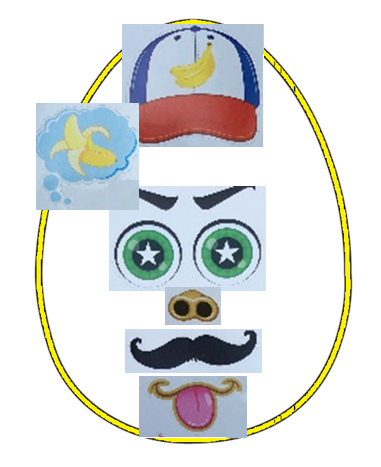 Group 3 / Product 4Monkey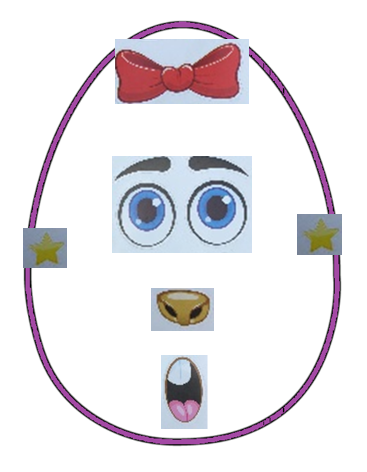 Group 4 / Product 1Clownfish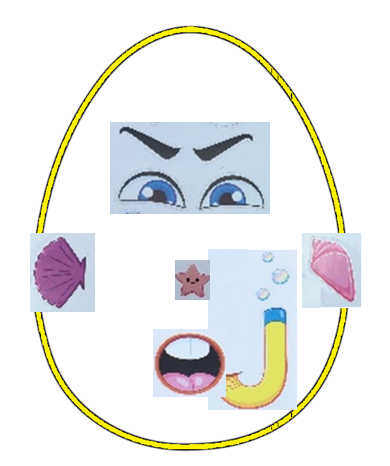 Group 4 / Product 2Clownfish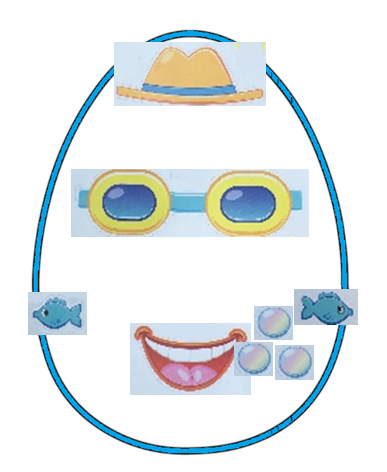 Group 4 / Product 3Lion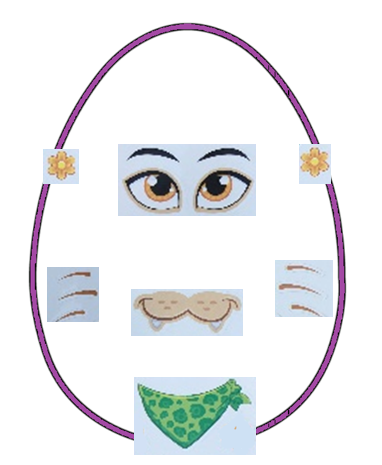 Group 4 / Product 4Lion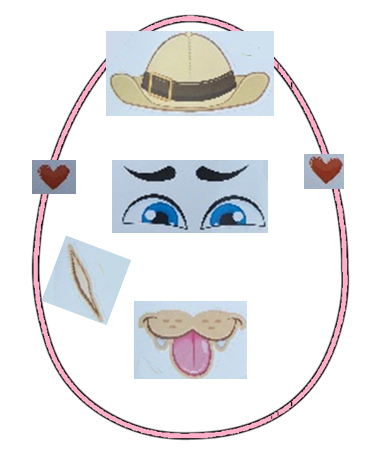 